PLINK PRACTICALTuesday 8amThis practical will introduce you to Genome Wide Association Study (GWAS) datasets and direct estimations of genetic relatedness using a program called PLINK. PLINK is an open-source GWAS analysis toolset that allows manipulating and analyzing large-scale datasets in an efficient way. PLINK includes functions for: data organization, formatting, quality control, association testing, population stratification, and more. Details about PLINK and its documentation are available in the developers’ website: http://zzz.bwh.harvard.edu/plink/For this tutorial, we simulated a dataset based on real data made available by Myers et al. The original dataset included only unrelated individuals. We have modified that data to include MZ and DZ twin pairs:Myers, A. J., Gibbs, J. R., Webster, J. A., Rohrer, K., Zhao, A., Marlowe, L., ... & Zismann, V. L. (2007). A survey of genetic human cortical gene expression. Nature genetics, 39(12), 1494.We will use PLINK via the Unix console available in your laptops. You can copy and paste specific commands from this document to your UNIX terminal. 1) Change working directoryFirst, open Unix terminal. Then, we need to make sure we are working in the right folder:2) Check file format: PLINK-friendly formats (.bed and .ped)PLINK has preferred file formats. These are PED and BED. PED is the original standard text format for PEDigree information. By default, it is a human-readable text format (i.e., it makes sense when you open it with a text editor). On the other hand, BED (i.e., a binary PED) is a compressed version of PED, which saves space and speeds up analysis (crucial when working GWAS datasets) but cannot be visualized directly. 3) Clean the data (quality control)PLINK includes several options to clean genetic data. This means filtering out low quality data or outliers. We are going to run a very basic quality control. In practice, this process would involve looking at more descriptive statistics, graphs, etc. This topic is addressed in depth at the IBG workshop for analyzing GWAS and genome sequence data.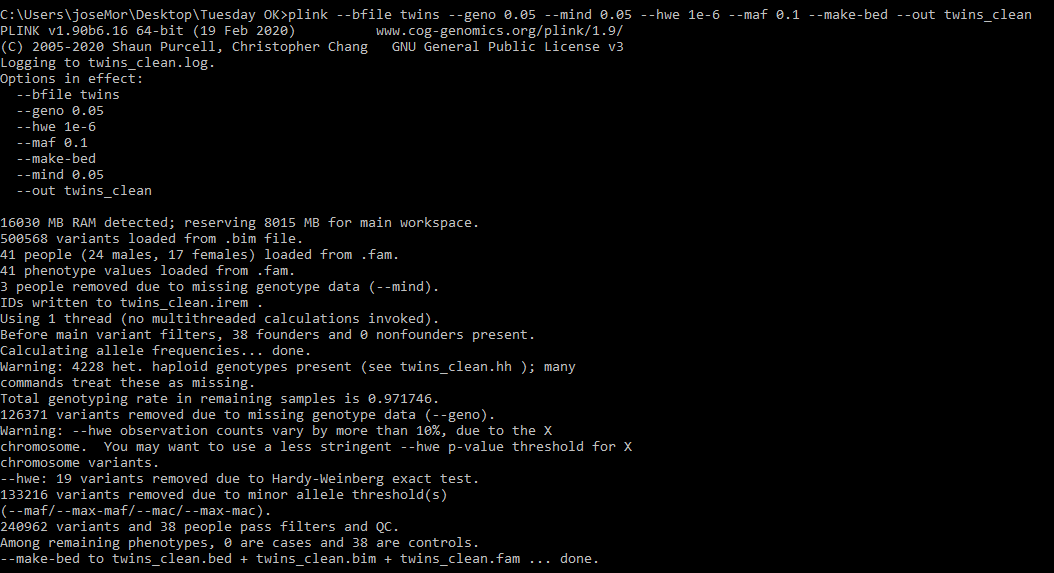 4) Estimate the genetic relatedness matrix (GRM)We can estimate the genetic relatedness across individuals in our dataset based on their shared genetic variants.Output style A: genetic relatedness matrixTake a look to the results in Unix…Note: Press q to exit viewThis can a bit a tad overwhelming, especially with real life large-datasets. However, our dataset is small enough to take a look to the actual GRM. For the sake of explanation, open the file ‘GRM_highlighted.pdf’. A GRM is symmetric, here we present only the lower triangle. Zoom in to find which individuals are likely to be MZ twins (in green), DZ twins (in red), and genetically unrelated (not highlighted). NOTE: genetic relatedness of each individual with themselves appears on the diagonal. Values are not 1 because this is an empirical estimation of relatedness. More on this in Rob’s session on Thursday.Output style B: relatedness pair by pairAnother way to look at genetic relatedness is pair by pair. We can ask PLINK to give us the degree of relatedness and number of overlapping genetic variants for each pair in our dataset.Take a look to the results in Unix…The file is structured like this (output from PLINK doesn’t have headers):Again, our small dataset comes handy and we can easily look at the output. Open the file ‘grel_highlighted.xls’. Pairs likely to be MZ twins in green, DZ twins in red, and unrelated not highlighted.In summary,Genotype data allow us to directly estimate the degree of genetic relatedness across individuals.A genetic relatedness (/relationship) matrix contains degree of genetic similarity between individuals.This concludes this tutorial! In this practical, we will:Learn about genetic relatedness / relationship matrices by estimating one.Learn about some concepts and methods from molecular genetic methods.UNIX terminal commands are shown in a monospaced font inside a box.cd /home/jose/2020/Tuesdayplink --file gwas_plinkdata --make-bed --out gwas_plinkdataplink --bfile gwas_plinkdata --geno 0.05 --mind 0.05 --hwe 1e-6 --maf 0.1 --make-bed --out gwas_plinkdata_cleanplink --bfile gwas_plinkdata_clean --make-rel trianglezless -S plink.relplink --bfile gwas_plinkdata_clean -make-grm-gz no-gzzless –S plink.grmID1ID2common SNPsgen relatedness112517510.994521247262-0.0233222477771.001131250987-0.022732247011-0.0209